Phoneme -Here are your phoneme 'ow' words for this week;ground, crowd, shout, drown, outside, owl, flour, brownUse the elkonin box below to help you identify the phonemes within each word. For a split phoneme make the letters used to make the phoneme a different colour.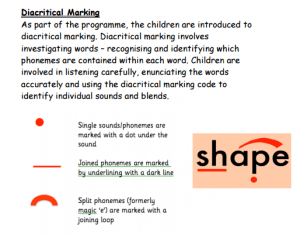 Elkonin Boxes  ( Remember one sound/phoneme per box)phoneme